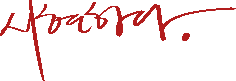 나에게 ‘시현하다’란 어떤 공간인가요?교육생 모집에 지원하게 된 동기는 무엇인가요?‘시현하다’에서 실현하고 싶은 가치는 무엇인가요?나의 성격의 강/약점은 무엇인가요?현재 ‘나’를 표현할 수 있는 색과 분위기는 무엇이고, 작가로서 표현하고 싶은 색과 분위기는 무엇인가요?사진 외의 방법으로 ‘누군가의 기록’을 표현한다면, 자신 있게 표현할 수 있는 분야가 있나요?대화가 있는 촬영 방식 특성상 시현하다 기록가에게 컨디션 관리는 필수 요소 입니다.
평소 체력관리나 에너지 충전은 어떤 방법으로 하고 있나요?다양한 사람들을 만난 경험을 바탕으로 나와 잘 맞는 성향과 어려워하는 성향을 알려주세요.당신이 저희와 함께 해야 하는 이유를 알려주세요.*운전면허는 면허 소지 후 운전 경력이 있으신 분에 한해서 작성해주시길 바랍니다. 이름나이 / 성별 / 군필여부휴대폰이메일인스타그램거주지(주소)학력사항학력사항학력사항학력사항학력사항학력사항학력사항재학기간재학기간학교명 및 전공학점학점구분구분ex) 0000.00-0000.00ex) 0000.00-0000.00ex) 00대학교 00전공ex) 3.0/4.5ex) 3.0/4.5ex) 졸업ex) 졸업경력사항 ( 전체경력 : __년__개월 )경력사항 ( 전체경력 : __년__개월 )경력사항 ( 전체경력 : __년__개월 )경력사항 ( 전체경력 : __년__개월 )경력사항 ( 전체경력 : __년__개월 )경력사항 ( 전체경력 : __년__개월 )경력사항 ( 전체경력 : __년__개월 )근무기간근무기간회사명/부서직위직위담당 업무담당 업무자격증	자격증	자격증	자격증	자격증	자격증	자격증	취득일취득일자격증/면허증자격증/면허증등급기관기관